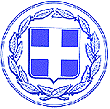 ΕΛΛΗΝΙΚΗ ΔΗΜΟΚΡΑΤΙΑ    ΥΠΟΥΡΓΕΙΟ ΠΑΙΔΕΙΑΣ,ΕΡΕΥΝΑΣ ΚΑΙ ΘΡΗΣΚΕΥΜΑΤΩΝ              ----------ΠΕΡΙΦΕΡΕΙΑΚΗ ΔΙΕΥΘΥΝΣΗΠ/ΘΜΙΑΣ & Δ/ΘΜΙΑΣΕΚΠΑΙΔΕΥΣΗΣ ΑΤΤΙΚΗΣΓΡΑΦΕΙΟ  ΣΧΟΛΙΚΩΝ ΣΥΜΒΟΥΛΩΝ  Δ.Ε.ΜΕ ΕΔΡΑ ΤΗΝ Α΄ Δ/ΝΣΗ Δ. Ε.ΑΘΗΝΑΣ                  ------------       Ιωάννης Β. Τσάγκας                 Δρ. Θεολογίας – Masters Παιδαγωγικής  Σχολικός Σύμβουλος ΚΛ. ΠΕ01Ταχ. Δ/νση: Κηφισίας 16T.K. – Πόλη:   11526 ΑθήναΕ-mail: grassy@dide-a-ath.att.sch.gr  και jtsagas@yahoo.comTηλέφωνο:  210-5241118 -210 7210276                                         FAX 	        :  210-7785485	  ΘΕΜΑ : «Ευχές Χριστουγέννων και Νέου έτους 2017» Αγαπητές και Αγαπητοί  συνάδελφοι          Με  την ευκαιρία των εορτών των Χριστουγέννων και του Νέου Έτους 2017, έχω τη χαρά να επικοινωνώ και πάλι μαζί σας για να σας απευθύνω τις ολόθερμες προσωπικές μου ευχές.	 Εύχομαι  χρόνια πολλά, πανευφρόσυνα Χριστούγεννα και ευτυχισμένο και δημιουργικό το Νέο Έτος 2017, γεμάτο υγεία, ειρήνη, χαρά ,ελπίδα και αγάπη. Η σπουδαιότητα της εορτής των Χριστουγέννων είναι δεδομένη για τους μεγάλους Θεολόγους, Πατέρες και διδασκάλους της Εκκλησίας  μας, αφού όπως λέει ο Ιωάννης ο Χρυσόστομος είναι "η πασών των εορτών σεμνότατη ..Από γαρ ταύτης τα Θεοφάνια και το Πάσχα το Ιερόν και η Ανάληψις και η Πεντηκοστή την αρχήν και την υπόθεσιν έλαβον", δηλ. η γέννηση του Χριστού ήταν η αρχή μιας σειράς σπουδαίων γεγονότων στην πορεία του μυστηρίου της  Θείας Οικονομίας. Για τους χριστιανούς "η γιορτή των Χριστουγέννων δεν έχει μόνο έντονο θεοκεντρικό χαρακτήρα, άλλα και βαθύτατη και ουσιαστική ανθρωπολογική σημασία. Το γεγονός της γέννησης του Ιησού και της σάρκωσης του Λόγου δίνει μια εντελώς νέα διάσταση στην κατανόηση του ανθρώπου και της ιστορίας του. Με το γεγονός της Βηθλεέμ δεν έχουμε ουσιαστικά ύψωση του Θεού, αλλά ύψωση και θέωση του ανθρώπου. Ο Θεός γίνεται άνθρωπος για να γίνουμε εμείς 'θεοί' κατά χάρη. Ο Θεός στη φάτνη φανερώνεται και γίνεται ως 'εις εξ ημών'. Γι' αυτό η θεολογία της σαρκώσεως είναι ουσιαστικά «κενωτική»' θεολογία. Ο Θεός «κατέρχετα» στον κόσμο μας, «κενούται», για να υψωθούμε εμείς και «πληρωθούμε» από τη «δόξα» του, όπως ύμνησαν οι Άγγελοι την ιερή εκείνη νύχτα. Στη Βηθλεέμ σαρκώθηκε ο Λόγος και γεννήθηκε ο Άνθρωπος, ο «πνευματικός» Αδάμ. Η έννοια της θεανδρικότητας τίθεται πλέον ως ουσιαστικό «στοιχείο» στη νέα χριστιανική ανθρωπολογία. Τα Χριστούγεννα παρουσιάζονται πιο πολύ ως γιορτή του ανθρώπου παρά του Θεού. Είναι η γενέθλια ημέρα του Χριστού, αλλά και του καθενός ανθρώπου μέσα στην πίστη"  Είναι χαρακτηριστικά και σχετικά τα παρακάτω που γράφτηκαν για να τονίσουν το νόημα και σπουδαιότητα της γεννήσεως του Υιού και Λόγου του Θεού: «…Ασφαλώς ο Χριστός δεν γεννήθηκε κοινός άνθρωπος, ούτε θα έλεγε ο ευσεβής ότι ενώθηκε με κάποιον άνθρωπο, αλλά γενικά με τον ἀνθρωπο, δηλαδή με το σύνολο της ανθρωπίνης φύσεως, όπως όμως αυτή παρατηρείται σε κάθε άτομο ξεχωριστά. Διότι πως αλλιώς θα γινόταν ορατός; Σύμφωνα με αυτήν γίνεται ορατός και λαμβάνει σχήμα, είναι ψηλαφητός και περιγραπτός, τρώγει και πίνει, ωριμάζει και αναπτύσσεται, κοπιάζει και αναπαύεται, κοιμάται και αγρυπνεί, πεινά και διψά, δακρύζει και ιδρώνει και γενικώς ενεργεί και πάσχει όσα και κάθε άνθρωπος. Είναι λοιπόν περιγραπτός ο Χριστός, μολονότι όχι απλός  άνθρωπος, διότι δεν είναι ένας άνθρωπος από τους πολλούς, αλλά θεός που έγινε άνθρωπος, για να μη σπεύσουν να εισορμήσουν(στην Εκκλησία) οι δαίμονες των αιρέσεων οι οποίοι λέγουν…ότι έχει έλθει στην γη φαινομενικά και κατά φαντασίαν…» 	Το πνεύμα και η ουσία αυτής της  «κενωτικής» θεολογίας παραπέμπει όσους διδάσκουμε  στο σύγχρονο σχολείο στο διδακτικό μοντέλο της Ενανθρώπησης ή Ενσάρκωσης που είναι κοσμικό και μετακοσμικό δηλ. συμπαντικό, αφού η  έννοια της αγάπης-θυσίας  βρίσκεται στο κέντρο Θεολογίας,  αλλά και της Παιδαγωγικής. Ως χριστιανοί παιδαγωγοί  επιβάλλεται να γνωρίζουμε  ότι η αγάπη είναι ο λόγος για τον οποίο ο Θεός έρχεται σε επικοινωνία µε τον άνθρωπο. Και την αγάπη αναμένει Εκείνος ως απάντηση από τον άνθρωπο. Οπότε, η αγάπη είναι η πιο υψηλή και πιο ευγενική μορφή σχέσης των ανθρώπων µεταξύ τους. Έτσι, η αγάπη πρέπει να εμψυχώνει κάθε τοµέα της ανθρώπινης ζωής μας κυρίως, όμως τη διδακτική πράξη, τη σχέση διδασκόντων και διδασκομένων, καθηγητών και μαθητών μας μέσα στις σχολικές τάξεις.. Μόνο τότε το σχολείο θα καταστεί «παιδαγωγούν σχολείο», όπου θα βασιλεύει ο «πολιτισµός της αγάπης». Με αυτή την προοπτική, η Παιδαγωγική της αγάπης του Θεού προτείνει την αλληλεγγύη, επειδή είναι σε θέση να εγγυηθεί το κοινό καλό, βοηθώντας στην κατανόηση των «άλλων» και την ολοκληρωμένη ανάπτυξη του παιδαγωγούμενου - ανθρώπου: η αγάπη «σε κάνει να βλέπεις στον πλησίον-στο μαθητή, έναν άλλο εαυτό». Οι παιδαγωγοί με θεολογική παιδεία και κατάρτιση νοιάζονται για την εικόνα του Θεού που βλέπουν πίσω από τον κάθε έφηβο μαθητή. Πρώτο χαρακτηριστικό και κοινό γνώρισμα τους, ο σεβασμός στην προσωπικότητα του παιδιού, ο οποίος γίνεται αιτία να σημαδευτεί και να αναδειχτεί με το έργο τους ως κυρίαρχη η μαθητοκεντρική Παιδαγωγική, η οποία επιδρά με τη σειρά της  καταλυτικά σε κάθε, άλλο «νεοαγωγικό» ρεύμα.		Μην διστάζετε  να επικοινωνείτε μαζί μου στα τηλέφωνα που αναγράφονται στο παρόν,      στην     ηλεκτρονική διεύθυνση     jtsagas@yahoo.com     και στο κινητό  6944391627.Ο Σχολικός Σύμβουλος ΚΛ.ΠΕ01-Θεολόγωντης Α΄ Δνσης Αθηνών και ΔωδεκανήσωνΙωάννης Β. Τσάγκας